Curricullum Vitae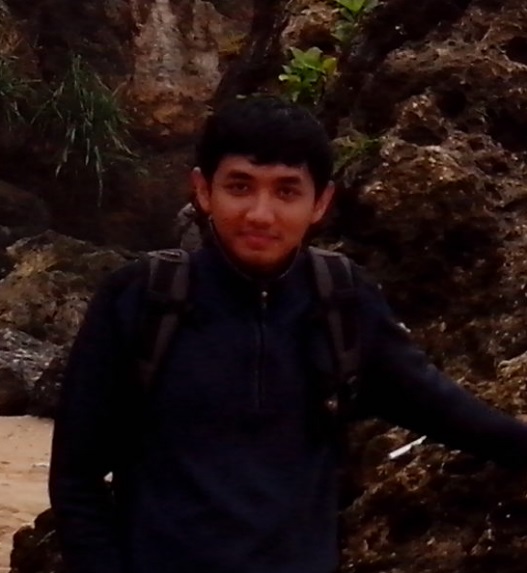 Name 	: Andriyan Agung SuyonoDate of Birth	: 1 January 1993Adress	: Jalan Pemuda No 5 Cepu, Central JavaSkill	: SEO (Search Engine Optimization), Copywriting, English-Indonesia/ Indonesia-English Translation, Facebook Marketing, Facebook Ads, Google Adwords, WordPress, Internet Marketing, Social Media Marketing. Affiliate Marketing, HTML, HTML5, CSS, CSS3.Pre-TOEFL Score	: 549Phone	: +6282225846185Email	: andriyan.destroyer@gmail.comWork Experience : 	I was a Co-Founder of 2 International Website, www.dwidi.net and www.whamdeal.com I was helping my teacher to translate accounting book for 5 chapters (>40 pages each) back in semester 6.